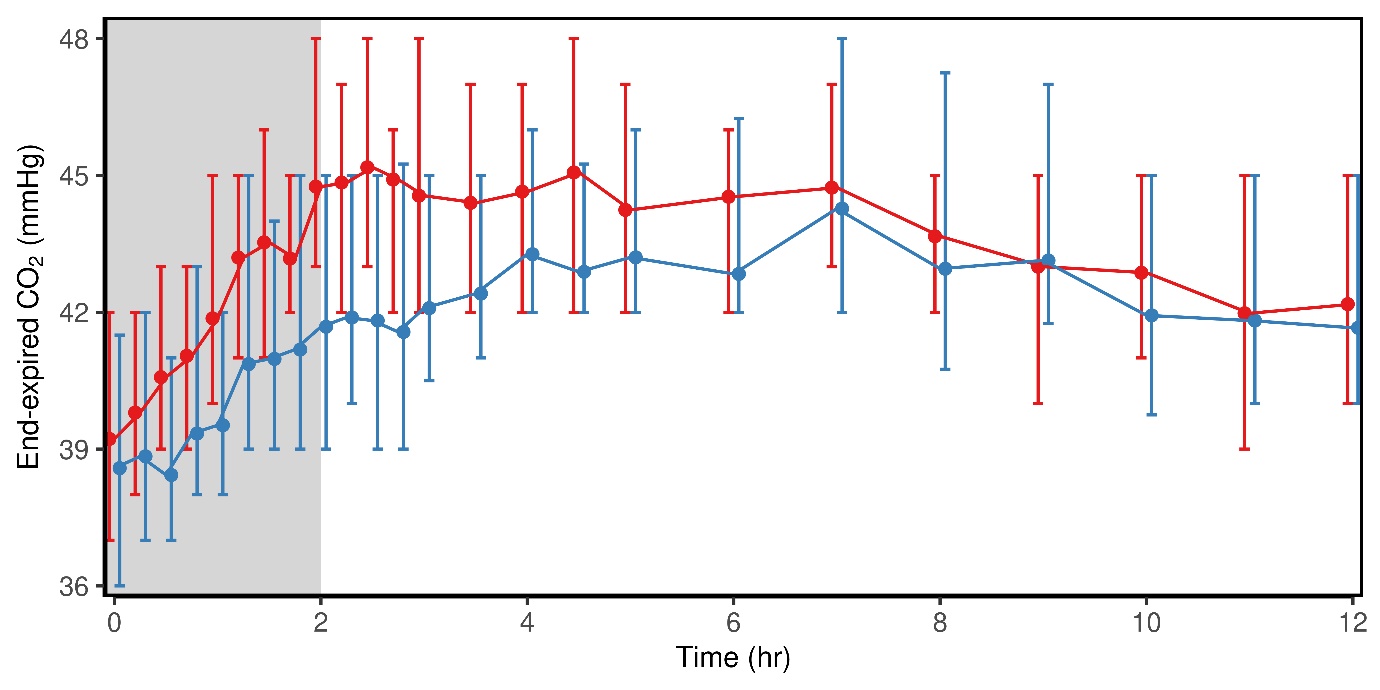 Supplemental Figure 5:  Ventilatory effects of opioids.  Shown is the end expired CO2 in subjects receiving 0.2 mg/kg morphine (n=44, blue) and 0.05 mg/kg hydromorphone (n=45 red) as a 2 h infusion (gray).  Results are the marginal mean and the 25% and 75% quantiles.  